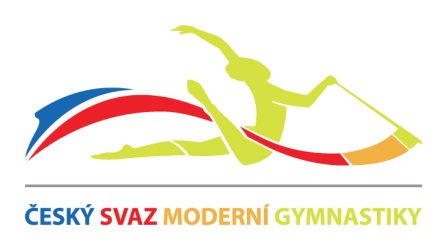 Seminář rozhodčích I.a II. třídy, seminář trenérůErrata k 1.2.2018Praha 27.1.2018Praha:		Zátopkova 100/2, Praha 6Lektoři:		Blanka Mlejnková, Jarmila Zajoncová, Michaela ObrovskýProgram:		9,30 -  10,00 	prezentace 			10,00 – 11,30	všeobecná část, D1,211,30 - 11,45	pauza 			11,45 - 13,15   D3,4, artistika			13,15 – 13,30   pauza			13,30 -  15,00  provedení Cestovné:		na vlastní nákladyStravování:		lehké občerstvení (káva,čaj,bageta)  zajištěnoTechnické pozn.:školení se mohou zúčastnit rozhodčí a trenéři I.a II. třídy na semináři nelze zvyšovat kvalifikacipovinná účast rozhodčích, které budou nominováni na Oblastní přebory a MČRÚčastnický poplatek:	 	300,- Kč Vedoucí školení: 		Liběna MenšíkováS sebou:			pravidla na OH cyklus 2017 – 2020 + errataPřihlášky zasílejte do 21.1.2018 na libena.lbm@seznam.cz a v kopi info@csmg.cz 